Frog Went A-CourtingTraditional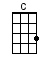 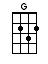 INTRO:  / 1 2 / 1 2 / [G] / [G] /< Leader speaks over top of G’s:  Well, do you know how to say mm hmm,Well say mm hmm right after us in this song,And if we say something else like oh ho,Well you say oh ho too, here we go - 1, 2, 1, 2 >[G] Frog went a-courtin’ he did ride, mm hmm (mm hmm)[G] Frog went a-courtin’ and he did ride[G] Sword and pistol [C] by his sideMm [G] hmm (mm hmm)He [G] rode up to Miss Mousie's door, mm hmm (mm hmm)He [G] rode up to Miss Mousie’s door[G] Gave three raps and a [C] very loud roarMm [G] hmmm (mm hmm)Said [G] he Miss Mouse are you within, oh ho (oh ho)Said [G] he Miss Mouse, are you within[G] Yes kind sir I [C] sit and spinMm [G] hmmm (mm hmm)He [G] took Miss Mousie on his knee, hee hee (hee hee)He [G] took Miss Mousie on his knee[G] Said Miss Mousie will you [C] marry meHee [G] hee (hee hee) oh [G] ho (oh ho)"Well, with-[G]out my Uncle Rat's consent" uh huh (uh huh)"With-[G]out my Uncle Rat's consentI [G] would not marry the [C] president"Uh [G] huh (uh huh) Well [G] Uncle Rat laughed and shook his fat sides, uh huh (uh huh)Well [G] Uncle Rat laughed and shook his fat sidesTo [G] think that his niece would [C] be a brideHa [G] ha (ha ha)[G] Uncle Rat went a-runnin’ down to town, uh huh (uh huh)[G] Uncle Rat went to runnin’ down to townTo [G] buy his niece a [C] wedding gownUh [G] huh (uh huh)Well [G] where will the wedding supper be? Gunk gunk (gunk gunk)[G] Where will the wedding supper be?[G] Way down yonder in the [C] hollow treeGunk [G] gunk (gunk gunk)And [G] what will the wedding supper be? uh huh (uh huh)[G] What will the wedding supper be?A [G] fried mosquito and a [C] black-eyed peaZzz [G] zzzz (zzz zzzz)And the [G] first come in was a flyin’ moth, uh huh (uh huh)[G] First one come in was a flyin’ moth[G] She laid out the [C] tableclothUh [G] huh (uh huh)And [G] next to come in was a Junie old bug, uh huh (uh huh)[G] Next to come in was a Junie bug[G] Carrying a big [C] water jugUh [G] huh (uh huh)Well [G] next to come in was a bumbly bee, bzzz bzzz (bzzz bzzz)[G] Next to come in was a bumbly bee[G] Balancing a fiddle [C] on his kneeBzzz [G] bzzz (bzzz bzzz) bzzz [G] bzzz (bzzz bzzz)And [G] next to come in was a broken-back flea, uh huh (uh huh)[G] Next to come in was a broken-back fleaAnd he [G] danced a jig with the [C] bumbly beeUh [G] huh (uh huh)[G] Next to come in was Mrs. Cow, moo (moo)Now [G] next to come in was Mrs. CowShe [G] tried to dance, but she [C] didn’t know howUh [G] huh (uh huh)[G] Next to come in was a little black tick, uh huh (uh huh)[G] Next to come in was a little black tickAnd he [G] ate so much, he [C] made himself sick Uh [G] huh (uh huh)[G] Next to come in was Dr. Fly, uh huh (uh huh)[G] Next to come in was Dr. Fly (clap)Said Miss Tick, you’ll surely dieUh [G] huh (uh huh)[G] Next to come in was a big black snake, ss ssss (ss ssss)[G] Next to come in was a big black snakeAte up all of the [C] wedding cakeSs [G] ssss (ss ssss)And [G] next to come in was an old grey cat, uh huh (uh huh)[G] Next to come in was an old grey cat[G] Swallowed the mouse, and [C] ate up the ratUh [G] huh (uh huh)And [G] Mr. Frog went a-hoppin’ over the brook, uh huh (uh huh)[G] Mr. Frog went a-hoppin’ up the brookAnd a [G] lily-white duck come and [C] swallowed him upUh [G] huh (uh huh)Now a [G] little piece of corn bread layin’ on the shelf, uh huh (uh huh)[G] Little piece of corn bread layin’ on the shelfIf you [G] want any more you can [C] sing it yourselfUh [G] huh (uh huh)Uh [G] huh (uh huh)Uh [G] huh (uh [G] huh)www.bytownukulele.ca